AKADEMİK BİRİMİÇ DEĞERLENDİRME RAPORU(2023)TOROS ÜNİVERSİTESİİktisadi İdari ve Sosyal Bilimler Fakültesi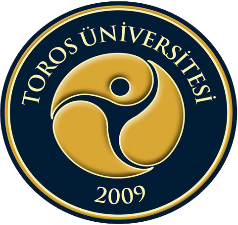 2023   Güncellenmektedir.